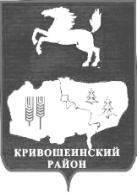 АДМИНИСТРАЦИИ КРИВОШЕИНСКОГО РАЙОНАПОСТАНОВЛЕНИЕ11.09.2015                                                                                                                              № 321с. КривошеиноТомской областиО признании утратившим силу постановлений Администрации Кривошеинского района 	В целях приведения в соответствие с действующим законодательством Российской Федерации, ПОСТАНОВЛЯЮ:	1. Признать утратившим силу следующие постановления:	1.1. Постановление Администрации Кривошеинского района от 23.09.2014 № 633 «Об утверждении Административного регламента предоставления муниципальной услуги «Предоставление земельных участков из земель сельскохозяйственного назначения, находящихся в муниципальной собственности, а также государственная собственность на которые не разграничена, для осуществления фермерских хозяйством его деятельности»»;	1.2. Постановление Администрации Кривошеинского района от 15.09.2014 № 606 «Об утверждении Административного регламента предоставления муниципальной услуги «Предоставление в собственность земельных участков, находящихся в муниципальной собственности, а также государственная собственность на которые не разграничена, садоводам, огородникам, дачникам и их садоводческим, огородническим и дачным некоммерческим объединениям»»;	1.3. Постановление Администрации Кривошеинского района от 23.09.2014 № 635 «Об утверждении Административного регламента предоставления муниципальной услуги «Предоставление права аренды на земельные участки, находящиеся в муниципальной собственности, а также государственная собственность на которые не разграничена, для целей, не связанных со строительством»»;	1.4. Постановление Администрации Кривошеинского района от 23.09.2014 № 643 «Об утверждении Административного регламента предоставления муниципальной услуги «Предоставление права на земельные участки, находящиеся в муниципальной собственности, а также государственная собственность на которые не разграничена, для строительства без предварительного согласования мест размещения объектов»»;	1.5. Постановление Администрации Кривошеинского района от 23.09.2014 № 637 «Об утверждении Административного регламента предоставления муниципальной услуги «Предоставление права аренды на земельные участки, находящиеся в муниципальной собственности, а также государственная собственность на которые не разграничена, для строительства с предварительным согласованием мест размещения объектов»».	2. Разместить настоящее постановление на официальном сайте муниципального образования Кривошеинский район в сети «Интернет» (http://kradm.tomsk.ru) и опубликовать в газете «Районные вести».	3. Настоящее постановление вступает в силу с даты его официального опубликования.	4. Контроль за исполнением настоящего постановления оставляю за собой. И.о. Главы АдминистрацииКривошеинского района							А.М. АрхиповВерно:Управляющий делами Администрации 					М.Ю. КаричеваПетроченко Александр Леонидович(8-38-251) 2-11-81Прокуратура, ЦМБ, Архипов А.М., Пилипенко М.Ю.